____________________________________________________________________________________210017 г. Витебск  ул. Гагарина д. 39       тел/факс  23-28-93Реквизиты: р/сч 3632003990016 ф-л 200 ОАО «АСБ Беларусбанк» г. Витебск ул Советская 9,  МФО 635, УНП 300031361 , ОКПО 05899703_____________________________________________________________________________                   Администрация учреждения образования «Витебский государственный профессионально-технический колледж легкой промышлености» представляет перечень выпускаемой продукции (корпусная мебель) во время учебного процесса :   тел/факс 8-0212  -  20-13-43                      С.Л.  ШунькевичМiнiстэрства адукацыiРэспублiкi Беларусьупраўленне адукацыiВiцебскага аблвыканкамаустанова адукацыi“Вiцебскі дзяржаўныпрафесiйна-тэхнiчныкаледжлегкай прамысловасці”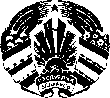 Министерство образованияРеспублики Беларусьуправление образованияВитебского облисполкомаучреждение образования«Витебский государственный профессионально-технический колледж легкой промышленности»№НаименованиеРазмерыЭскизСтол ученический1200*600*750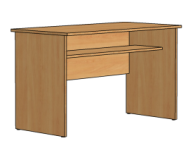 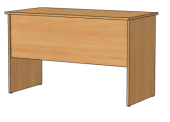 Стол одна тумбовый1200*600*750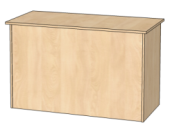 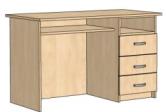 Стол двух тумбовый1650*600*750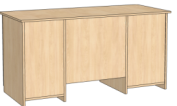 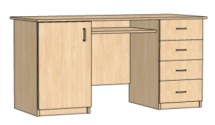 Стол с выкатной тумбочкой1200*600*750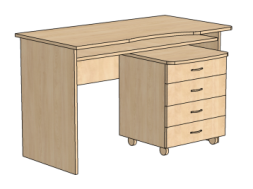 Стол угловой с приставным столом1650*1400*750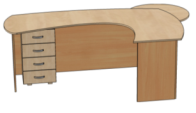 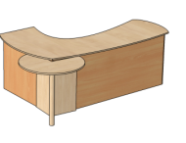 Стол угловой1400*1400*750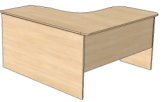 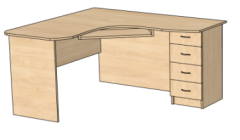 Стол угловой1600*1500*750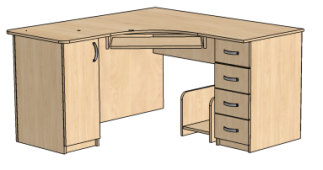 Стол угловой1400*1400*750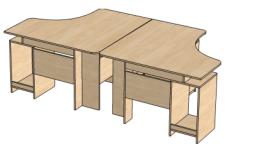 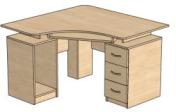 Стол компьютерный1100*600*750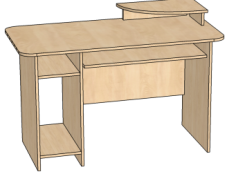 Стол компьютерный1100*600*750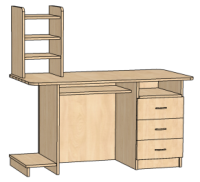 Стол руководителя2200*900*750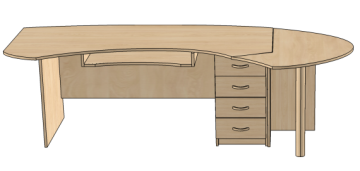 Стол руководителя с приставной тумбой1650*800*750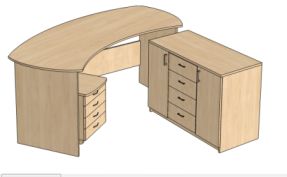 Стол приставка к столу500-1600*500-800*730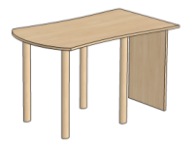 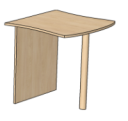 Стол приставка к столу500-1600*500-800*730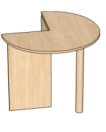 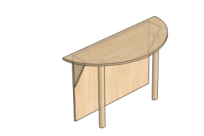 Тумба 600-1200*400*630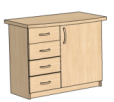 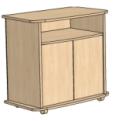 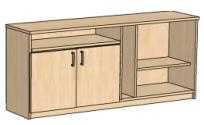 Греденция 1700*450*1100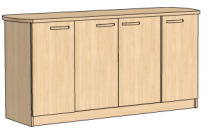 Стол журнальный600*500*500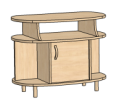 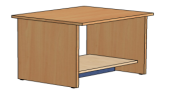 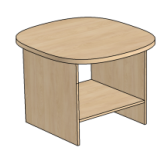 Стол для президиума2800*700*750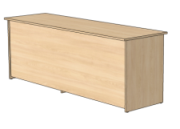 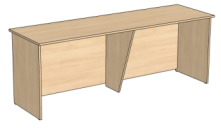 Стол для заседаний2000-4600*750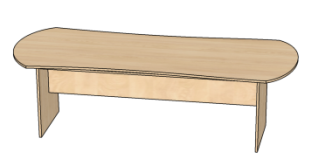 Трибуна1200*420*530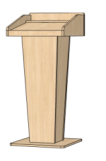 Шкаф комбинированный800*600*2000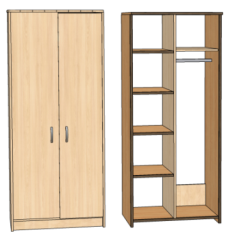 Шкаф комбинированный800*600*2000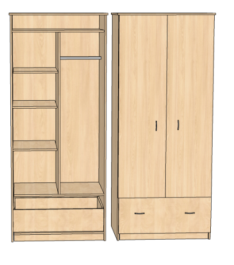 Шкафчик для одежды400*500*1650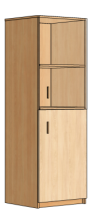 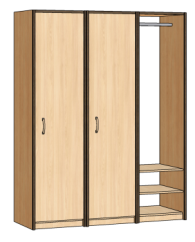 Шкаф секционный1000*500*1650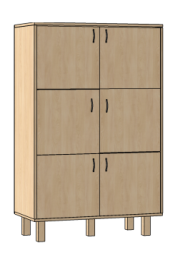 Шкаф книжный800*400*1830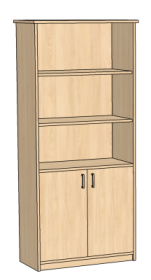 Шкаф книжный с наклонными полками800*450*2000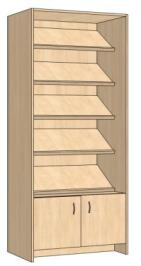 Банкетка 1600*350*450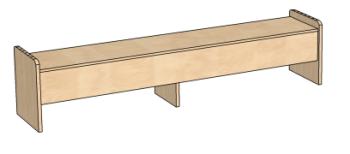 Скамейка со спинкой1600*500*1000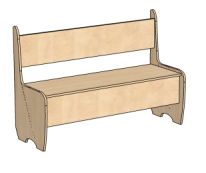 Кровать 2000*800*450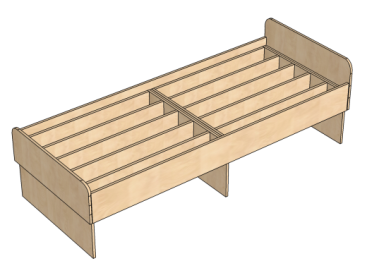 Тумбочка прикроватная400*350*620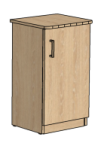 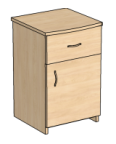 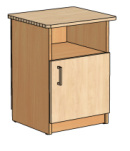 Табурет 320*320*450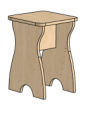 Секция для хранения документов2200*400*2000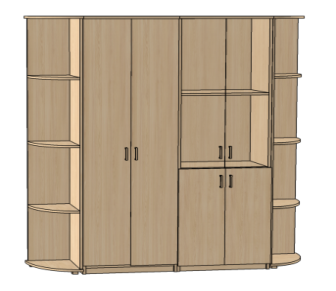 Стенка 3200*400*2300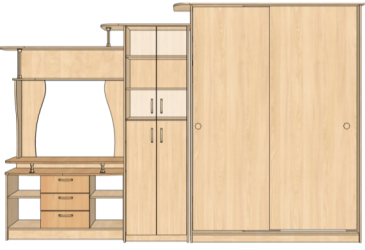 Стеллажи для документов2000*400*2000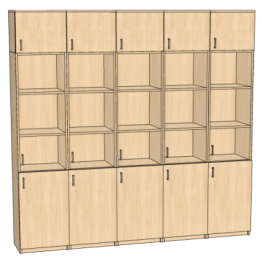 Стенка угловая2600*450*2000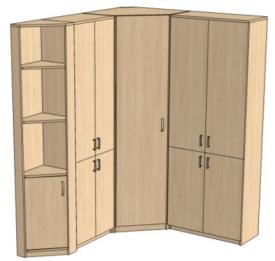 Технические характеристикиКорпусная мебель изготавливается из ламинированного ДСП толщиной 18 мм. Торцы деталей обрабатываюся меламиновой лентой, торцы крышек столов, стойки, верхние полки шкафов могут закрыватся Т-профилем. Детали между собой собираются на евровинт (конфирмат). Крышки столов крепятся на эксцентриках. Дверки устанавливаются на мебельные петли, шуфлядки столов на роликовые направляющие или направляющие на полное выдвижение. Открывание осуществляется с помощью ручек «скоба» длинной 96-128 мм. На опорные стойки устанавливаются : подпятник, подпятник регулируемый, металические или пласмасовые ножки. В конструкциях столов может использоваться- металлическая нога восотой 710 мм.. В шкафах для верхней одежды используется металлическая труба или выдвижная вешалка. Секции шкафов между собой собираются на межшкафные стяжки.Технические характеристикиКорпусная мебель изготавливается из ламинированного ДСП толщиной 18 мм. Торцы деталей обрабатываюся меламиновой лентой, торцы крышек столов, стойки, верхние полки шкафов могут закрыватся Т-профилем. Детали между собой собираются на евровинт (конфирмат). Крышки столов крепятся на эксцентриках. Дверки устанавливаются на мебельные петли, шуфлядки столов на роликовые направляющие или направляющие на полное выдвижение. Открывание осуществляется с помощью ручек «скоба» длинной 96-128 мм. На опорные стойки устанавливаются : подпятник, подпятник регулируемый, металические или пласмасовые ножки. В конструкциях столов может использоваться- металлическая нога восотой 710 мм.. В шкафах для верхней одежды используется металлическая труба или выдвижная вешалка. Секции шкафов между собой собираются на межшкафные стяжки.Технические характеристикиКорпусная мебель изготавливается из ламинированного ДСП толщиной 18 мм. Торцы деталей обрабатываюся меламиновой лентой, торцы крышек столов, стойки, верхние полки шкафов могут закрыватся Т-профилем. Детали между собой собираются на евровинт (конфирмат). Крышки столов крепятся на эксцентриках. Дверки устанавливаются на мебельные петли, шуфлядки столов на роликовые направляющие или направляющие на полное выдвижение. Открывание осуществляется с помощью ручек «скоба» длинной 96-128 мм. На опорные стойки устанавливаются : подпятник, подпятник регулируемый, металические или пласмасовые ножки. В конструкциях столов может использоваться- металлическая нога восотой 710 мм.. В шкафах для верхней одежды используется металлическая труба или выдвижная вешалка. Секции шкафов между собой собираются на межшкафные стяжки.Технические характеристикиКорпусная мебель изготавливается из ламинированного ДСП толщиной 18 мм. Торцы деталей обрабатываюся меламиновой лентой, торцы крышек столов, стойки, верхние полки шкафов могут закрыватся Т-профилем. Детали между собой собираются на евровинт (конфирмат). Крышки столов крепятся на эксцентриках. Дверки устанавливаются на мебельные петли, шуфлядки столов на роликовые направляющие или направляющие на полное выдвижение. Открывание осуществляется с помощью ручек «скоба» длинной 96-128 мм. На опорные стойки устанавливаются : подпятник, подпятник регулируемый, металические или пласмасовые ножки. В конструкциях столов может использоваться- металлическая нога восотой 710 мм.. В шкафах для верхней одежды используется металлическая труба или выдвижная вешалка. Секции шкафов между собой собираются на межшкафные стяжки.